муниципальное бюджетное дошкольное    образовательное учреждение  «Детский сад № 29»                    Россия, 660062, г. Красноярск, ул. Крупской, 10ж, e-mail: dou29@mailkrsk.ru, тел. (391) 218-18-62, 218-18-72  ОГРН 1152468014050 ИНН/КПП 2463093302/246301001Номинация: Лучший проект управления дошкольной образовательной организацией.Проект: Организация комнаты отдыха и оздоровления детей «Happy-Солька»Срок реализации проекта: март 2021 года – май 2023 годаКраткое описание проекта: в рамках проекта предполагается создание на базе МБДОУ № 29 специально оборудованной соляной комнаты для усиления защитных функций организма, снижения рисков осложнений ОРЗ, ОРВИ, а также для профилактики коронавирусной инфекции у детей. Контактная информация:Ковязина Елена Анатольевна, заведующий, тел. 218-18-62Байкалова Татьяна Александровна, заместитель заведующего, тел. 218-18-72dou29@mailkrsk.ru г. Красноярск, 20221. ОПИСАНИЕ ПРОЕКТААктуальность: актуальность данного проекта обусловлена поиском инновационных форматов развития и оздоровления детей.  Проведя опрос родителей, мы выяснили какие услуги хотели бы получать родители (законные представители) внутри ДОУ. Одним из предложений было посещение соляной комнаты. Среди профилактических мероприятий, которые способствуют снижению заболеваемости детей, соляная комната является проверенным способом активировать адаптационные возможности и укрепить иммунитет детского организма. Соляная комната способствует усилению защитных сил и позволяет предотвратить самые распространенные респираторные вирусные инфекции. К сожалению, в микрорайоне вблизи нашего детского сада соляные комнаты отсутствуют, поэтому было принято решение о разработке проекта «Организация комнаты отдыха и оздоровления детей «Happy-Солька»». Открытие соляной комнаты позволит: - активировать адаптационные возможности и укрепить иммунитет детского организма;- способствовать профилактике распространенных респираторных вирусных инфекций;- укрепить иммунитет для борьбы с новой коронавирусной инфекцией;- сформировать у детей дошкольного возраста представления о ведении здорового образа жизни.Мы надеемся, что регулярное посещение детьми соляной комнаты приведет к существенному повышению сопротивляемости организма сезонным и аллергическим заболеваниям, укрепит их иммунитет и повысит общую активность.Проблема: Плохая экология, увеличение числа детей аллергиков. Низкая посещаемость детей ДОУ в осенне-весенний период и в период сезонных ОРВИ.  Цель проекта: Открытие  соляной комнаты, работающей по принципу галокамеры для снижение степени заболеваемости и повышения иммунитета детей в детском саду.Задачи проекта:Создать условия в ДОУ для повышения и укрепления здоровья детейдошкольного возраста путем игровых и развивающих мероприятий в соляной комнате.Способствовать укреплению иммунитета и повышения устойчивостидетского организма к неблагоприятным воздействиям окружающей среды.3. Сохранение и укрепление здоровья детей способам галотерапии.Результаты проекта: Повышения общего эмоционального состояния детей, укрепление  иммунитета, повышение устойчивости детского организма к              неблагоприятным воздействиям окружающей среды.         2. Повышение уровня речевого и сенсорного развития детей.        3. Для педагогов: новые условия для работы педагогов с детьми.         4. Наличие соляной комнаты в ДОУ. Новые возможности оказаниядополнительных услуг по запросам родителей. ДЕЯТЕЛЬНОСТЬ В РАМКАХ ПРОЕКТАДетский сад обладает ресурсами для реализации заявленного:- помещение без окон с отдельным входом и смежной комнатой для установки   галогенератора;- педагоги, имеющие практический опыт работы с применением здоровьесберегающих технологий;- телевизор настенный;- мебель, рассчитанная на детей дошкольного возраста.Требуемые/привлекаемые ресурсы со стороны:- специалисты для ремонта и установки оборудования.ПЛАН РАБОТЫ ПО ПРОЕКТУРеализация проекта рассчитана на 1 год и будет проходить в 3 этапа:Первый этап/подготовительный (март – апрель 2021 год): Организация инициативной творческой группы, издание локальных актов, разработка проекта, составление сметы, расчет стартового капитала, опрос родительской общественности. Второй этап/организационно-практический (май – сентябрь 2022 года): Реализация проекта. Организация информационного просвещения родителей. Разработка проекта дополнительной общеобразовательной программы «Happy-Солька».Третий этап/заключительный (октябрь 2022 - май 2023 года) – сбор информации по результатам работы, итоговое заседание творческой группы для подведения итогов работы. Защита тарифов на предоставление платных дополнительных услуг в ДОУ. Планирование дальнейших путей реализации проекта. На протяжении всего курса посещения соляной комнаты во время сеанса с детьми дошкольного возраста будет реализовываться дополнительная общеобразовательная программа «Happy-Солька»  для повышения уровня здоровья детей дошкольного возраста с использованием здоровьесберегающих методик (пальчиковая гимнастика, дыхательная гимнастика, самомассаж носа, ушей, головы, гимнастика для глаз); музыкотерапии; игр с солью, направленных на развитие мелкой моторики; игр по формированию здорового образа жизни; просмотра мультфильмов о здоровье, чтение  познавательных сказок, экспериментально-исследовательская деятельность, игры со строительными материалами. В итоге у детей дошкольного возраста будет сформирована стойкая мотивация на здоровый образ жизни, а вдыхание солёного воздуха окажет профилактический эффект на организм дошкольников.ОЦЕНКА РЕЗУЛЬТАТОВ РЕАЛИЗАЦИИ ПРОЕКТАРезультат реализации проекта может быть оценен путем педагогического анкетирования родителей с целью выявления уровня удовлетворенности предоставляемой услуги, путем мониторинга заболеваемости детей, путем анализа посещаемости детского сада воспитанниками. Наличие дополнительного оборудованного помещения дает возможность задействовать помещение соляной комнаты в образовательной деятельности, что способствует повышению профессионального уровня педагогов в работе с детьми. Это отражается в рейтинге участия педагогов детского сада в конкурсах профессионального мастерства. Наблюдается положительная динамика развития детей. Повышен рейтинг детского сада, что можно проследить через мониторинг НОК. РАСПРОСТРАНЕНИЕ РЕЗУЛЬТАТОВ ПРОЕКТАВсе результаты, достигнутые в процессе реализации данного проекта, предполагается сохранить и обобщить с целью использования их в работе. Представить опыт на конкурсе инфраструктурных решений и успешных практиках. Опыт по созданию и использованию солевой комнаты для укрепления иммунитета и формирования мотивации на здоровый образ жизни у детей дошкольного возраста будет распространен среди педагогов дошкольных образовательных учреждений Октябрьского района, а так же среди родителей (законных представителей), что повлияет на открытие соляных комнат в других образовательных организациях города и района. УСТОЙЧИВОСТЬ ПОЕКТАБЮДЖЕТ ПРОЕКТАРеализация проекта обеспечивается за счет выделения бюджетных и внебюджетных средств, а также посредством безвозмездной благотворительной помощи родителей воспитанников.СПИСОК ЛИТЕРАТУРЫНациональный проект «Образование»;Червинская А.В. «Роль галотерапии в программах укрепления здоровьядетей»; Хан М.А. «Применение управляемого микроклимата галокамеры влечении и профилактике заболеваний органов дыхания у детей»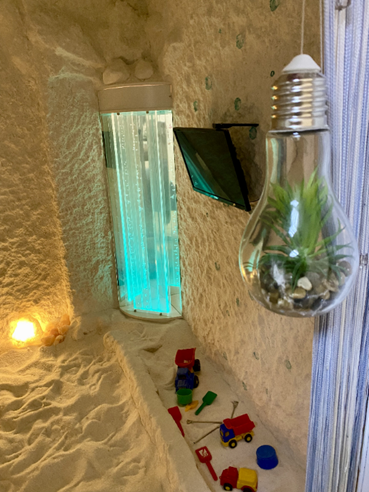 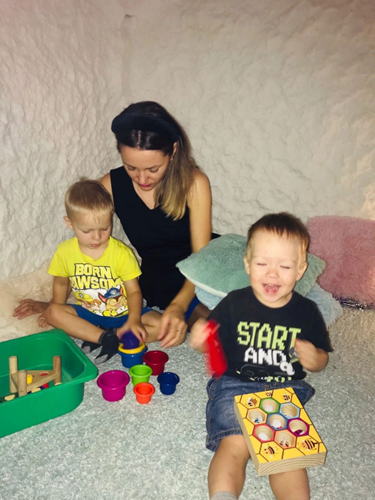 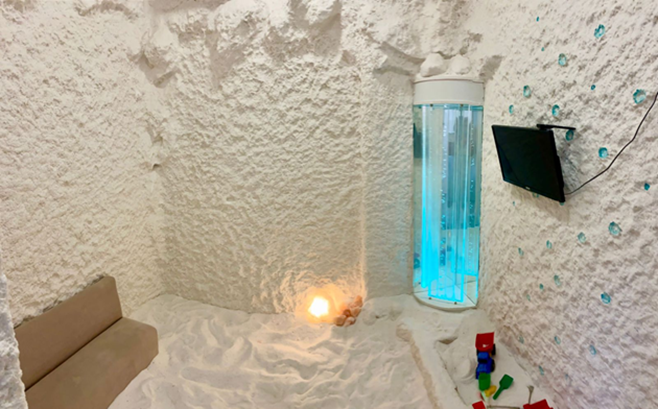 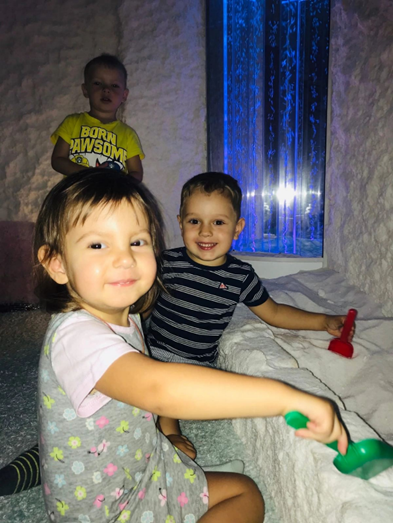 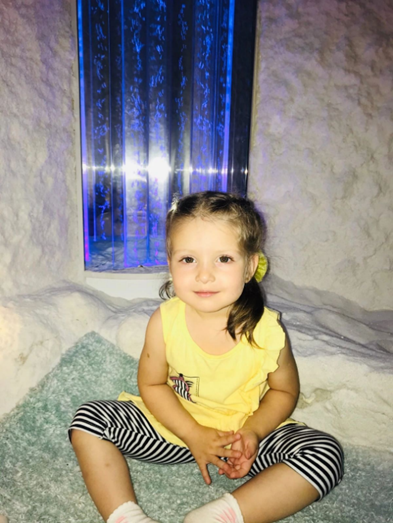 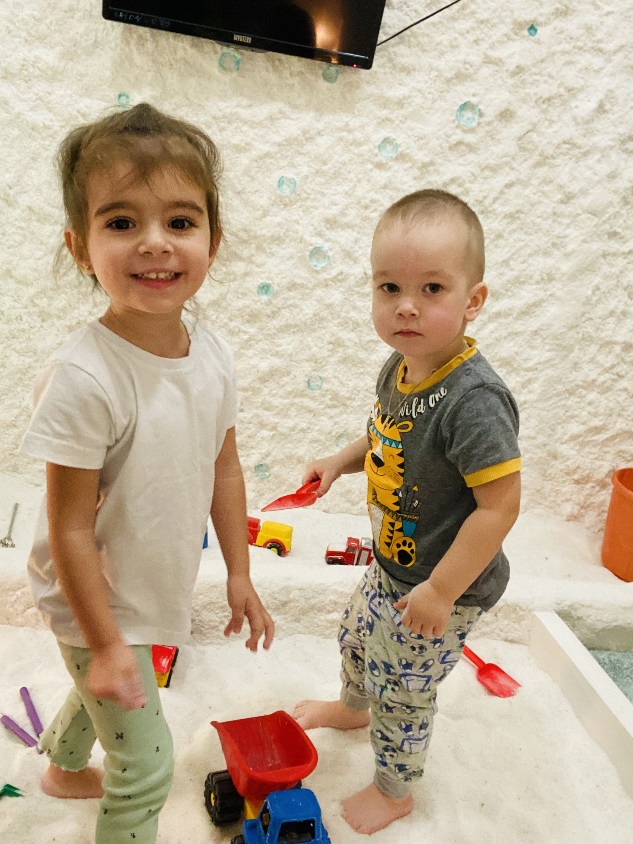 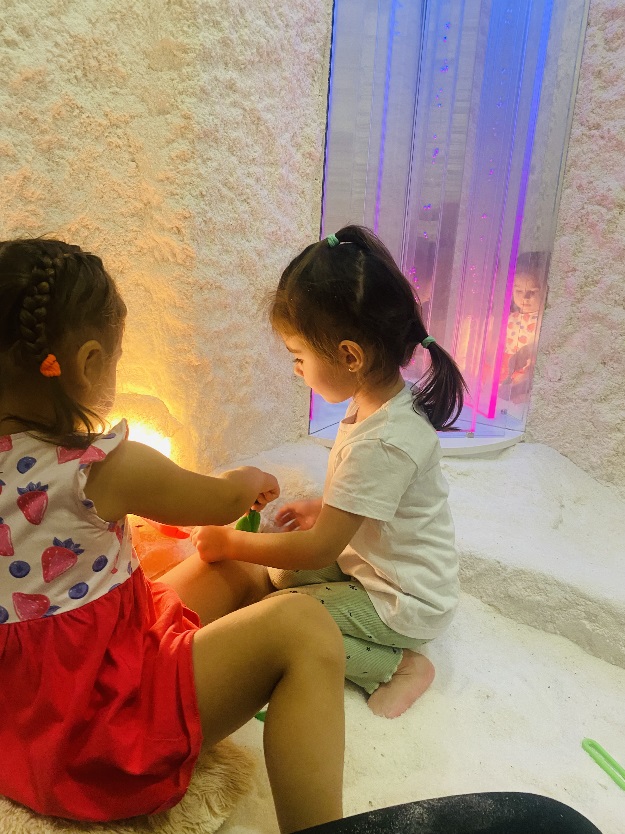 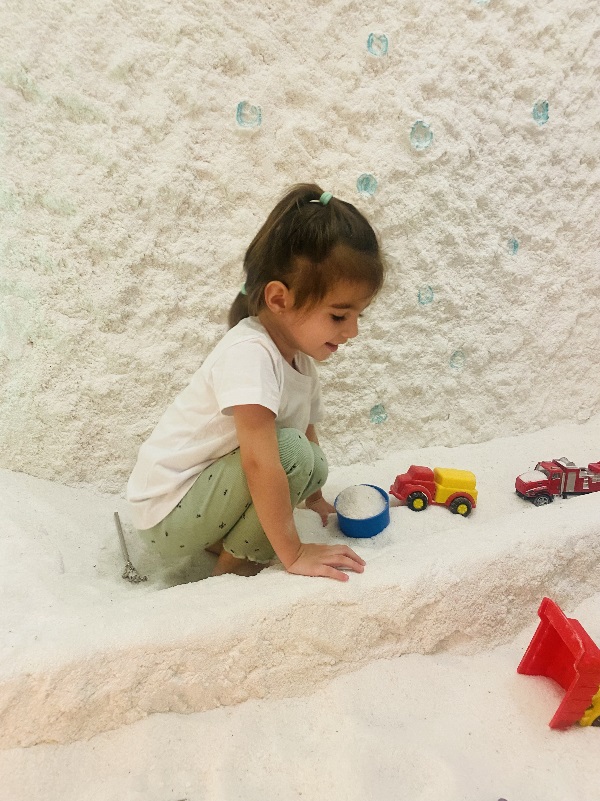 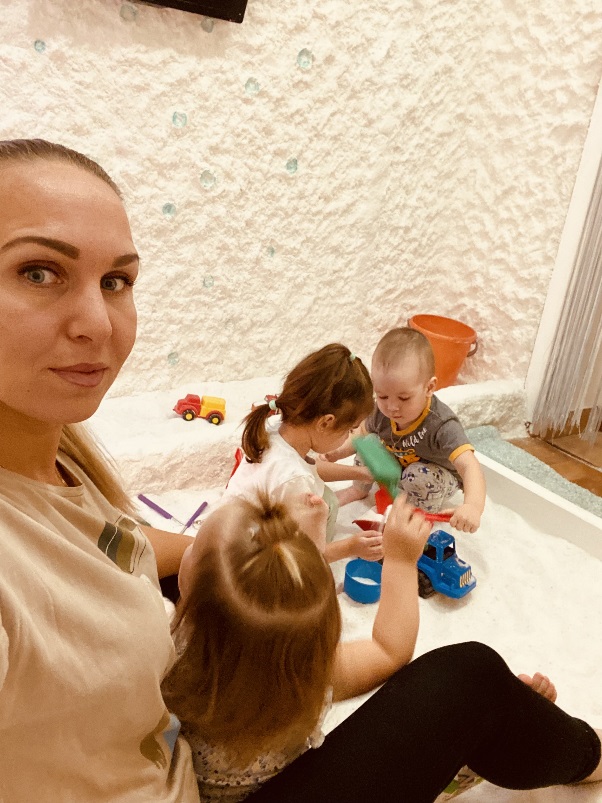  Описание пространства, где будет организована образовательная деятельность Переоборудованное складское помещение на 1 этаже зданияОписание образовательной деятельности обучающихся в организуемом пространствеДля того чтобы посещения были увлекательными, интерьер пространства наделен различным оборудованием. Стены и потолок имеют световую подсветку, в комнате находится водно-пузырьковая панель, имеются соляные лампы, прикреплен монитор на стене, что позволяет вносить элементы музыкальной терапии, а также различные дидактические пособия и игрушки для организации устной образовательной деятельности (для индивидуальной работы, работы с детьми с ОВЗ и работы в малых группах). Планируемая степень достижения ключевых/ приоритетных образовательных результатов или направленность на их формированиеЗа счет укрепления иммунитета, снижается уровень заболеваемости, в следствии чего уменьшаются пропуски занятий, что благотворно сказывается на освоении образовательных программ воспитанников  ДОУ. Работа в соляной комнате повышает уровень речевого и сенсорного развития ребенка.Описание деятельности педагогических кадров в организуемом пространствеОбразовательные задачи педагоги осуществляют в разных формах и видах совместной деятельности взрослых и детей: тематические беседы, наблюдения, экспериментирование и исследовательская деятельность, игры-путешествия. Причины, обуславливающие проблему/проблемную ситуациюВ аспекте управленческой деятельности:Организация дополнительных услуг.В аспекте существующих условий:Все образовательное пространство рационально используется, пополняется и обновляется по мере необходимости, легко трансформируется.В аспекте организации образовательного процесса:В рамках реализации проекта происходит: решение обучающих, развивающих, воспитательных задач; интеграция образовательных областей, стимуляция познавательной и творческой активности детей через применение различных форм, приёмов и методов работы. Цветовые решения в оформлении, комфортный материал активизируют познавательный интерес дошкольников.В аспекте деятельности педагогического персонала:Создание творческой атмосферы в совместной работе педагогов и детей.№Мероприятия Участник проектаСроки реализации проекта1 . Анализ рынка, опрос родительской общественностиАдминистрация Март Издание и утверждение локальных актовАдминистрация Март Разработка проекта макета соляной комнаты творческой группой Администрация, творческая группаМарт Составление сметы на организацию соляной комнатыАдминистрация Апрель  Анализ рынка специалистов на ремонтные и установочные работыАдминистрация  Март-апрель Мониторинг оборудования и расходных материалов   для оснащения соляной комнатыАдминистрация, творческая группаМарт-апрель2. Реализация проекта: ремонт помещенияТворческая группа  Май  Оформление соляной комнаты специалистами (оформление рельефов интерьера,  посредством специального прибора происходит искусственное наращивание сталагмитов и сталактитов)Мастер по укладке солиИюнь-июль Приобретение оборудования и расходных материалов(галогенератор, который регулирует уровень концентрации соли в воздухе. Помимо этого, агрегат регулирует в помещение температуру воздуха и обеспечивает оптимальную влажность воздуха.Пузырьковая панель и свето-соляные светильники)АдминистрацияПоставщик Июнь Установка оборудование Поставщик Июль-август Обучение/консультирование персонала, который будет отвечать за работу оборудованияПоставщик Август Разработка проекта дополнительной общеобразовательной программы.Творческая группаСентябрь Просветительская работа (информационная реклама на общем родительском собрании, яркие рекламные листовки, информационный стенд для родителей в холле, пробные посещения)Администрация Сентябрь 3.Сбор информации по заболеваемости за периоды:Сентябрь-май 2021 года/Сентябрь-май 2022 годаАдминистрация Мед.работникМай Подведение итогов работы по реализации проектаАдминистрация Творческая группаМай Представление опыта на успешных практиках.Администрация Апрель - майВозможные рискиВарианты их преодоленияНизкая активность родителей 1.Выбор активных форм взаимодействия с родителями.2.Положительная динамика снижения  заболеваемости детей.Сезонность посещения 1.Акции и льготное посещение соляной комнаты. 2.Услуги соляной комнаты будут выведены на дополнительные услуги.Дорогостоящее оборудование.Долгосрочная предварительная планомерная работа со спонсорами, участие в грантах, благотворительность родителей. 